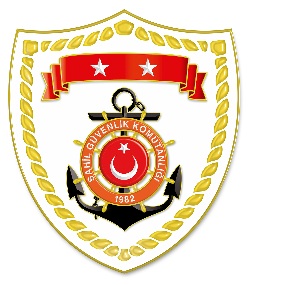 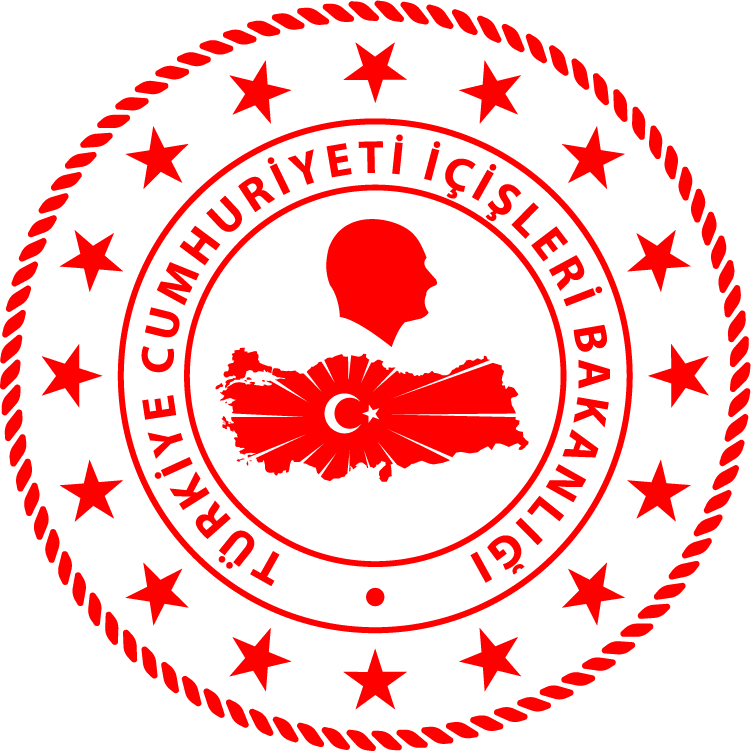 Marmara RegionAegean Region*Statistical information given in the table may vary because they consist of data related incidents which were occured and turned into search and rescue operations.The exact numbers at the end of the related month is avaliable on sg.gov.tr/irregular-migration-statisticsNUDATELOCATION/PLACE AND TIMEIRREGULAR MIGRATION ASSETTOTAL NUMBER OF APPREHENDED FACILITATORS/SUSPECTTOTAL NUMBER OF RESCUED/
APPREHENDED MIGRANTSNATIONALITY OF RESCUED/APPREHENDED MIGRANTS ON THE BASIS OF DECLARATION114 February 2020Off the Coast ofEDİRNE/Enez00.40Inflatable Boat-3434 AfghanistanNUDATELOCATION/PLACE AND TIMEIRREGULAR MIGRATION ASSETTOTAL NUMBER OF APPREHENDED FACILITATORS/SUSPECTTOTAL NUMBER OF RESCUED/
APPREHENDED MIGRANTSNATIONALITY OF RESCUED/APPREHENDED MIGRANTS ON THE BASIS OF DECLARATION114 February 2020Off the Coast ofÇANAKKALE/Ayvacık07.25Inflatable Boat-3828 Afghanistan, 10 Angola214 February 2020Off the Coast ofİZMİR/Dikili14.00Fiber Boat-2019 Syria, 1 Yemen315 February 2020Off the Coast ofİZMİR/Dikili10.32Inflatable Boat-3333 Afghanistan